Utrjevanje – glagol (6. april – 10. april)Podčrtaj glagole v povedih, nato jih prepiši v preglednico in jo dopolni. 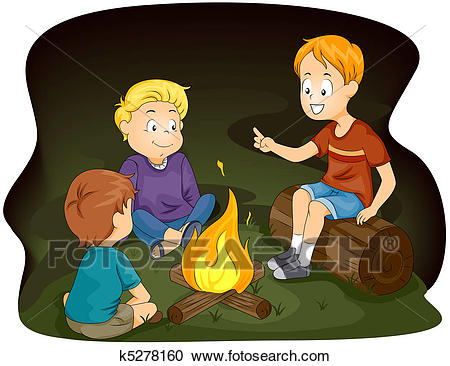 Prijatelji so zakurili ogenj. Ogenj je gorel z visokim plamenom. Ob ognju so si pripovedovali o svojih sanjah.Prijatelja sta sanjala o čudovitih stvareh.Povej kakšno zanimivo zgodbo.Ali bi šli vedve domov?Podčrtaj glagole.Pri vsakem napiši, kako se vprašaš po njih: kaj so delali ali kaj so naredili?Zakurili so ogenj. ________________________________________Usedli so se okoli ognja. _______________________________________Tam so dolgo sedeli. __________________________________________Pripovedovali so si zgodbe. ____________________________________Zaploskali so pripovedovalcu. ___________________________________Na koncu so ogenj pogasili. ___________________________________Odšli so domov. ____________________________________________Podčrtaj ustrezni glagol v povedi.Določi, ali je nedovršnik ali dovršnik. Glej primer.Podčrtaj glagole. Določi jim glagolski  vid (dovršni/nedovršni).Primer: Ali se že dolgo poznata? = nedovršniKar naenkrat pred sabo zagledava velikega psa.Letos so nas spet obiskali.Mama in oče me ves čas opozarjata na nevarnost interneta.Medtem ko smo spali, je zapadlo pol metra snega.Ne smej se mi!Nenadoma sem začutil bolečino  v kolenu.Trenutno se ukvarjam z glagolskim vidom.Povedi postavi v preteklik in prihodnjik.Rišem strip.  Piše pismo.Gledamo film.Ali se pri pretvorbi v preteklik in prihodnjik spremeni glagolski vid?DA                NE(vir: Slovenščina v oblaku, Rokus Klett)GLAGOLOSEBAŠTEVILOČASNAKLONpovednedovršnikdovršnikNatanko ob osmih zjutraj smo kurili – zakurili ogenj.XNekdo je začel pripovedovati – reči, kaj je sanjal prejšnjo noč.Ko je nehal govoriti – povedati, je sledil drugi.Ves čas sem začudeno slišal – poslušal zgodbe.Nenadoma sem se spominjal – spomnil, da bom kmalu jaz na vrsti.Ko sem nazadnje tudi jaz prihajal – prišel na vrsto, sem si začel sanje izmišljati – izmisliti.Ko sem končal, so v trenutku vsi ploskali – zaploskali.